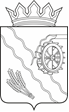                               Дума Шегарского района                                     Томской области                                          РЕШЕНИЕ                                                         с. Мельниково18.10.2022г.                                                                                   № 244О принятии к сведению информации о деятельности Муниципального казенного предприятия «Комфорт» за 2021 год и девять месяцев 2022 года            Рассмотрев и обсудив представленную информацию о деятельности Муниципального казенного предприятия «Комфорт» за 2021 год и девять месяцев 2022 года,ДУМА ШЕГАРСКОГО РАЙОНА РЕШИЛА:Принять к сведению информацию о деятельности Муниципального казенного предприятия «Комфорт» за 2021 год и девять месяцев 2022 года.Председатель Думы Шегарского района                                       Л.И. НистерюкИнформация о деятельности МКП «Комфорт» за 2021 год и 9 месяцев 2022 года.        Основной вид деятельности предприятия - оказание жилищно-коммунальных услуг потребителям Шегарского района (населению, муниципальным и государственным учреждениям, предприятиям и предпринимателям). Численность сотрудников предприятия в 2021 году    67  человек, среднесписочная численность 56  человек.               Среднемесячная заработная плата  по предприятию за 2021 год составила 29 201 рубль, за 9 месяцев 2022 года составила 32 312 рублей. Текучесть кадров за 2021 год составила 30%, за 9 месяцев 2022 года  23%.           Движимое и недвижимое имущество,  необходимое для осуществления  деятельности, передано   предприятию в оперативное управление.Всего на обслуживании предприятия находится :- водопроводные сети, км                             148,7;- скважины, шт.                                                   32;- павильоны, шт.                                                  26;- водонапорные башни, шт.                               29;-станция водоподготовки в с.Мельниково;         1;-канализационные сети, км                             14,7;-канализационные насосные станции, шт.          2;- полигон ТБО, шт.                                                    1          В отношении четырех многоквартирных домов в с.Мельниково МКП «Комфорт» выполняет функции управления  общим имуществом, 14 многоквартирных домов в с.Мельниково и 1  многоквартирный дом в п. Победа находятся на  обслуживании по договорам  аварийно-технического обслуживания.Объем услуг по видам деятельности за 2021 год в денежном выражении:Объем услуг за 9  месяцев 2022 года в денежном выражении:Затраты на оказание услуг  в 2021 году.       По видам услуг: водоснабжение, водоотведение, размещение (захоронение) ТКО  тариф утверждается Департаментом тарифного регулирования Томской области. По  услуге:  вывоз бытовых сточных вод тариф утверждается приказом предприятия.         По итогам 2021 года убыток  от водоснабжения   по селам района  составил 3 614,4 тыс. руб.  Убыток от водоснабжения по Шегарскому сельскому поселению составил 2149,1 тыс. рублей. Убыток от водоотведения по Шегарскому сельскому поселению составил 232,4 тыс. рублей.             Убыток   по виду деятельности «водоотведение» в 2021 году произошел впервые за  годы деятельности предприятия. Главной  причиной  является увеличение числа анализов сточной  воды по сравнению с предыдущим годом, т.к. проводился контроль за  сбросами сточных вод в болото Обское  в рамках законодательства.         Основными причинами убытка от деятельности по водоснабжению являются: превышение фактического расхода электроэнергии по отношению к объему, установленными в тарифе;увеличение транспортных расходов – выезд бригады и специалистов на устранение порывов на сетях, утечек из колодцев, замену кранов,  водоразборных  шлангов, отогрев колонок, водопроводных сетей и башен, ремонт автоматики на водонапорных башнях;индексация тарифа  происходит в пределах установленного норматива, что не обеспечивает покрытие реальных расходов.       В рамках  возмещения затрат по поставке электроэнергии, на приобретение материалов и ремонты водопроводного хозяйства предприятию из районного бюджета  в 2021 году предоставлены субсидии на сумму 2082 тыс. рублей, за 9 месяцев 2022 года  2268 тыс. рублей.           МКП «Комфорт» оказывает услуги по договорам управления   многоквартирными домами   и  по договорам  на аварийное обслуживание. Применяемые тарифы  в этих домах не соответствуют реальным затратам. В 2022 году  по согласованию с собственниками общего имущества  увеличены тарифы по аварийному обслуживанию и по управлению многоквартирными домами, кроме  дома по адресу: с. ,Мельниково, ул. Школьная, 24.           В 2021 году  всего  оказано услуг на сумму 40691,8 тыс. руб. Фактически поступило денежных средств  с учетом субсидий, возвратом госпошлины, возвратов обеспечения  исполнения контрактов и возмещения затрат за оказанные услуги в размере  44878,7 тыс. руб.  Фонд оплаты труда сотрудников составил  19623,3 тыс. рублей.  Перечислено налогов в бюджетную систему  3070 тыс. руб., в том числе  налога на доходы физических 2413 тыс. руб.,  перечислено налогов во внебюджетные фонды 5 913,7 тыс. рублей.            За период 9 месяцев 2022 года  всего  оказано услуг на сумму 33353,6 тыс. руб. Фактически поступило денежных средств  с учетом субсидий, возвратом госпошлины, возвратов обеспечения  исполнения контрактов и возмещения затрат за оказанные услуги в размере  40276,8 тыс. руб.  Фонд оплаты труда сотрудников составил  16 235,6 тыс. рублей.  Перечислено налогов и платежей  в бюджетную систему  2830 тыс. руб., в том числе  налога на доходы физических 1997 тыс. руб.,  перечислено налогов во внебюджетные фонды 4829 тыс. рублей.            По итогам  2021 года  прибыль предприятия составила  115  тыс. руб., по итогам 2020 года  5 071 тыс. руб. Основными причинами  снижения прибыли предприятия по отношению к предыдущему году являются: привлечение сторонних организаций и предпринимателей для ремонта водопроводных сетей и водопроводного оборудования, в то время, когда техника предприятия находилась в ремонте, либо ремонт проводился специализированными  организациями; в связи с суровыми погодными условиями в зимний период начала 2021 года произошло увеличение затрат  по электроэнергии на обогрев водонапорных башен и оборудования; увеличилось количество выездов на устранение порывов на водопроводных сетях по селам района - в 2020 году 78 штук, в 2021 году 85 штук; увеличились затраты на приобретение материалов для ремонта техники; Затраты на анализы сточной воды в 2020г. составляли 78,5 тыс. руб., в 2021 году составили 436 тыс. руб.;экологические платежи  за негативное воздействие на окружающую среду  по сравнению с предыдущим годом увеличились  на 160 тыс. руб. и составили 613 тыс. руб.Уменьшилось количество  прочих платных услуг, оказываемых населению и предприятиям - в 2020 году на сумму 4887 тыс. руб., в 2021 году на сумму 2608 тыс. руб.           По предварительным итогам  за 9 месяцев 2022 года  прибыль предприятия составила 1717   тыс. руб.              Дебиторская задолженность предприятия на 01.01.22 г. составляет 16 379 тыс. рублей, на 01.10.2022 года 18476 тысяч рублей. Это задолженность населения, организаций, предприятий за выполненные работы, оказанные услуги.           Задолженность населения за коммунальные услуги  на 01 января 2022г. составляет 15 102 тыс. руб., в том числе просроченная задолженность 12 352  тыс. руб. За год просроченная задолженность увеличилась  на 2 855 тыс. руб.          Задолженность населения за коммунальные услуги  на 01 октября 2022г. составляет 16 687 тыс. рублей, в том числе просроченная задолженность 14 223,6  тыс. руб. За 9 месяцев 2022 года  просроченная задолженность увеличилась  на 1872 тыс. руб.              Кредиторская задолженность предприятия на 01.01.2022г. составляет 4 206 тыс. руб. в том числе:По налогам в бюджетную систему за декабрь 2021г.- 559 тыс. руб.;По налогам во внебюджетные фонды за декабрь 2021г.– 453 тыс.руб.;По заработной плате  за декабрь 2021г. – 1168 тыс.руб.;По экологическим платежам за 2021 год – 581 тыс.руб.;Задолженность перед поставщиками материалов и услуг – 1445 тыс. руб.,             Кредиторская задолженность по заработной плате на 01.01.2022г.  является текущей за декабрь 2021 года (оплата за декабрь по сроку 15.01.2022г.).               Кредиторская задолженность предприятия на 01.10.2022г. составляет  4113 тыс. руб. в том числе:По налогам в бюджетную систему за сентябрь 2022г.- 543 тыс. руб.;По налогам во внебюджетные фонды за сентябрь 2022г.– 528 тыс.руб.;По заработной плате  за сентябрь 2022г. – 1340 тыс.руб.;По экологическим платежам за 2021 год – 381 тыс.руб.;Задолженность перед поставщиками материалов и услуг – 1321 тыс. руб.,               Кредиторская задолженность по заработной плате на 01.010.2022г.  является текущей за сентябрь 2022 года (оплата за сентябрь по сроку 15.10.2022г.). Хозяйственная деятельность предприятия   В  рамках подготовки к работе в осенне-зимний период 2021-2022гг. проведены следующие работы:        Проведена очистка и хлорирование водонапорных башен и водопроводных сетей  по населенным пунктам Шегарского района в количестве  29 шт.;Заменена запорная арматура в водопроводном колодце в с.Мельниково по ул. Садовая-Калинина;Заменена запорная арматура в водопроводном колодце в с.Каргала по ул. Школьная;Прочистка канализационного коллектора по ул. Чапаева, Школьная ;Профилактический осмотр канализационных колодцев -69 шт., из них 18 шт. очищено от грязи;Ремонт водопроводных колодцев (3шт.) в  с.Мельниково ул. Ленина, 13,  ул. Томская, ул. Пионерская-Московская;Замена  колодца диам.1500мм в с. Бабарыкино, ул. Молодежная, 9 ;Ремонт озонаторов на станции водоподготовки – 2 шт.;Ремонт фильтра с частичной заменой загрузки на станции водоподготовки;Капитальный ремонт павильонов над скважинами в с.Трубачево, с.Каргала, д. Дегтяревка ;Ревизия и текущий ремонт  электрооборудования водозаборов по району; Капитальный ремонт участка наружного водопровода в с.Каргала по ул. Мира, ул. Гагарина ;   В  рамках подготовки к работе в осенне-зимний период 2022-2203гг. проведены следующие работы:Проведена очистка и хлорирование водонапорных башен и водопроводных сетей  по населенным пунктам Шегарского района в количестве  29 шт.;Чистка водопроводных колодцев  по селам района -11 шт.Замена запорной арматуры и фасонных частей  в водопроводном колодце в с.Мельниково по ул. Садовая;Замена  участка водопровода  в с.Батурино по ул. Сибирская;Реконструкция  двух водопроводных  колодцев в с.Новоильинка;Прочистка канализационного коллектора по ул. Чапаева, Школьная ;Профилактический осмотр канализационных колодцев -45 шт., из них 17 шт. очищено от грязи;Замена двигателей на двух насосах и ремонт насоса на КНС  по ул. Чапаева;Замена электрического кабеля на водозаборе с.Мельниково;Ревизия и ремонт гидравлики  насосного оборудования  на станции водоподготовки;Прочистка трех фильтров для насосного  оборудования на станции водоподготовки ;Прочистка  двух озонаторов с колоннами на станции водоподготовки;Ремонт  и чистка  двух фильтров с частичной заменой загрузки на станции водоподготовки;Капитальный ремонт кирпичного павильона над скважиной в с.Монастырка;Строительство нового павильона над скважиной в с. Федораевка;Капитальный ремонт деревянного павильона водонапорной башни в с.Федораевка;Ревизия и текущий ремонт  электрооборудования водозаборов по району; Устройство деревянного ограждения  1 пояса СЗЗ водозабора в с.Монастырка, с.Федораевка, д.Жарковка, д.Дегтяревка.Претензионно - исковая работа        В течение 2021 года было подано 114 исков в суд на взыскание задолженности за коммунальные услуги населения на сумму 2684,9 тыс. руб. От службы судебных приставов в течение 2021  года   поступило оплаты  по исполнительному производству    282,1  тыс. руб.  Через Пенсионный фонд в 2021 году оплачено задолженности-  80,6 тыс. руб. Самостоятельно должники оплатили  в 2021 году 25,4 тыс. руб. В 2021г. от службы судебных приставов   вернулось  судебных  приказов  в связи с невозможностью взыскания на сумму 200,6 тыс.руб.    Собираемость  за оплату коммунальных услуг  с населения  по итогам 2021 года составила 90,3%.       В марте 2021 года предприятие обратилось в Арбитражный суд Томской области к региональному оператору по обращению с отходами ООО «Новосибирск-Экология» с иском о взыскании  201,9 тыс. руб. задолженности  за оказанные услуги по размещению (захоронению) отходов. В июне 2021 г. задолженность   оплачена в полном объеме.       В ноябре 2021 года предприятие обратилось в Арбитражный суд Томской области к региональному оператору по обращению с отходами ООО «Транспортные коммунальные системы» с иском о взыскании  780,8 тыс. руб. задолженности  за оказанные услуги по размещению (захоронению) отходов. В июне 2022 г. задолженность   оплачена в полном объеме.        В течение 9 месяцев  2022 года было подано 130 исков в суд на взыскание задолженности за коммунальные услуги населения на сумму  3 472   тыс. руб.  В течение  9 месяцев 2022  года   поступило оплаты  по исполнительному производству    1465,7  тыс. руб.   За данный период от службы судебных приставов   возврата   судебных  приказов  в связи с невозможностью взыскания не поступало.  Собираемость  за оплату коммунальных услуг  с населения  по итогам 9 месяцев 2022 года составила   93,5 %.Проблемы  и перспективы  развития предприятияОсновными проблемами предприятия являются:Высокая изношенность водопроводных сетей, что приводит к большому количеству порывов;Материально-техническая база требует обновления, в том числе: капитальный ремонт гаражей, приобретение  экскаватора,  бульдозера  для буртовки мусора на полигоне ТБО, автомобиля для вывоза бытовых сточных вод;Увеличение мощности станции водоподготовки в с.Мельниково, т.к. в летний период времени потребителям не хватает объема воды;В отношении предприятия открыто два исполнительных производства: первое - в результате отсутствия очистных сооружений сточных вод предприятие не может обеспечить нормативную   очистку сточных вод, сбрасываемых в болото Обское и второе - за отсутствие проекта  санитарно-защитной зоны  полигона ТБО и отсутствие ограждения и обустройства полигона ТБО.  В 2022 году предприятие  оплатило  исполнительный  сбор в размере 50 000 рублей  по второму производству, далее  предстоит оплатить  штрафные санкции в размере 30 000 рублей;Плата за негативное воздействие на окружающую среду  при сбросе неочищенных сточных вод начисляется в 25-кратном размере;Кадры – трудности с подбором  опытных специалистов на рабочие  профессии и инженерно-технический персонал, к примеру: бульдозерист, тракторист, водитель автомобиля, подсобный рабочий, слесарь-сантехник;Не решен вопрос  о возмещении затрат  по водоснабжению локальных очистных комплексов воды, расположенных  в селах района;Низкий уровень взыскания задолженности населения за жилищно-коммунальные услуги  по исполнительному производству. На 01.10.2022 г. в исполнительном производстве  находится  задолженность  населения на 6 378 тыс. рублей.Перспективы развития предприятия:При наличии  нового экскаватора возможно участие в конкурсах на строительство новых, капитальный ремонт действующих водопроводных сетей;Введение в эксплуатацию очистных сооружений сточных вод  позволит снизить  размер платы  за негативное воздействие на окружающую среду;Реконструкция  станции водоподготовки в с.Мельниково и прокладка новых сетей централизованного водоснабжения  позволит увеличить  количество потребителей воды.№ п/пВид услугСумма, тыс. руб.1Водоснабжение19454,32Водоотведение2018,53Размещение (захоронение) отходов2775,64Вывоз сточных бытовых вод11235,25Оказание платных услуг, не относящихся к основным видам деятельности26086Управление, содержание и текущий ремонт МКД2600,2Всего:40691,8№ п/пВид услугСумма, тыс. руб.1Водоснабжение15238,72Водоотведение1550,83Размещение (захоронение) отходов1716,24Вывоз сточных бытовых вод9960,85Оказание платных услуг, не относящихся к основным видам деятельности2230,96Управление, содержание и текущий ремонт МКД2656,2Всего:33353,6№ п/пВид услугЕд. изм.Средний тариф, руб.(Утв. Департаментом тарифного регулирования)Фактические затраты, в руб.1Водоснабжение:Вода в с.Мельниково:-Вода очищенная-Вода без очисткиВода перифериякуб.мкуб.мкуб.м42,5137,1484,7649,8569,48119,632Водоотведениекуб.м22,7225,343Вывоз бытовых сточных водкуб.м116,85110,324Размещение (захоронение) ТБОкуб.м454,69354,97Наименование поселенияУстранение аварийных ситуаций на водопроводных сетях, шт.Устранение аварийных ситуаций на водопроводных сетях, шт.Замена глубинных насосов на скважинах , шт.Замена глубинных насосов на скважинах , шт.2021 год9 мес. 2022г.2021 год9 мес. 2022г.Шегарское15312Анастасьевсое8723Баткатское31884Трубачевское11313Побединское21Северное1862Итого:83271613Наименование поселенияПросроченная задолженность на 01.01.21г.Просроченная задолженность на 01.01.22г.Подано исков за период  2021 года,  руб.   Кол-во исков 2021г., шт.Возврат судебных приказов от ССП за 2016-2021г., в руб.Анастасьевское798525104589666630,998185455Баткатское10076801349389585768,9539200637Северное7728441135984316674,091387947Побединское90264965613161Трубачевское387795514696132372,35955430Шегарское644290982101011583475,47451135410Итого:9500017123526272684921,821141678042Наименование поселенияПросроченная задолженность на 01.01.22г.Подано исков за период  9 месяцев 2022 года,  руб.       Кол-во исков за период 9 месяцев 2022г., шт.Анастасьевское104589661815,767Баткатское1349389294111,5513Северное113598457332,576Побединское96561Трубачевское514696175742,1311Шегарское82101012882932,2193Итого:123526273471934,22130